ҠАРАР								ПОСТАНОВЛЕНИЕ«20» декабря  2021  йыл  	  № 31          «20» декабря 2021 годаОб утверждении Порядка и сроков внесения изменений в Перечень главных администраторов доходов бюджета сельского поселения Зириклинский сельсовет  муниципального района Бижбулякский район Республики БашкортостанВ соответствии с постановлением Правительства Российской Федерации от 16 сентября 2021 года № 1569 «Об утверждении общих требований к закреплению за органами государственной власти (государственными органами) субъекта Российской Федерации, органами управления территориальными фондами обязательного медицинского страхования, органами местного самоуправления, органами местной администрации полномочий главного администратора доходов бюджета и к утверждению перечня главных администраторов доходов бюджета субъекта Российской Федерации, бюджета территориального фонда обязательного медицинского страхования, местного бюджета» администрация сельского поселения Зириклинский сельсовет муниципального района Бижбулякский район Республики БашкортостанПОСТАНОВЛЯЕТ:Утвердить прилагаемый Порядок и сроки внесения изменений в Перечень главных администраторов доходов бюджета сельского поселения Зириклинский сельсовет муниципального района Бижбулякский район Республики Башкортостан.Настоящее постановление вступает в силу с 1 января 2022 года.          3.   Контроль за исполнением настоящего постановления оставляю за собой.Глава сельского поселения:                                               А.Г. ПетровУтвержденпостановлением Администрациисельского поселения  Зириклинский сельсовет муниципального района Бижбулякский район Республики Башкортостанот «20» декабря 2021 года№ 31ПОРЯДОК и сроки внесения изменений в Перечень главных администраторов доходов бюджета сельского поселения Зириклинский сельсовет муниципального района Бижбулякский район Республики Башкортостан1. Порядок разработан в соответствии с пунктом 10 Общих требований к закреплению за органами государственной власти (государственными органами) субъекта Российской Федерации, органами управления территориальными фондами обязательного медицинского страхования, органами местного самоуправления, органами местной администрации полномочий главного администратора доходов бюджета и к утверждению перечня главных администраторов доходов бюджета субъекта Российской Федерации, бюджета территориального фонда обязательного медицинского страхования, местного бюджета, утвержденных постановлением Правительства Российской Федерации от 16 сентября 2021 года № 1569, и устанавливает порядок и сроки внесения изменений в Перечень главных администраторов доходов бюджета сельского поселения Зириклинский сельсовет муниципального района Бижбулякский район Республики Башкортостан (далее – Перечень).2. Перечень главных администраторов доходов бюджета сельского поселения Зириклинский сельсовет муниципального района Бижбулякский район Республики Башкортостан утверждается распоряжением Администрации сельского поселения Зириклинский сельсовет муниципального района Бижбулякский район Республики Башкортостан (далее – Администрация).3. Внесение изменений в Перечень осуществляется в случае изменения состава и (или) функций главных администраторов доходов бюджета сельского поселения (далее – главные администраторы доходов), а также изменения принципов назначения и присвоения структуры кодов классификации доходов бюджетов Российской Федерации.4. Главные администраторы доходов в случае возникновения необходимости внесения изменений в Перечень в соответствии с пунктом 3 настоящего Порядка в течение 10 рабочих дней со дня их возникновения представляют в Администрацию в электронной форме путем направления через систему электронного документооборота  или на бумажном носителе соответствующие предложения с указанием основания для внесения изменения в Перечень, наименования и кода главного администратора доходов, наименования и кода классификации доходов бюджета. Администрация вправе самостоятельно инициировать внесение изменений в Перечень в случае изменения кодов классификации доходов бюджета бюджетной классификации Российской Федерации (группы, подгруппы, статьи, подстатьи и элемента дохода).5. Администрация в течение 30 рабочих дней со дня поступления информации, указанной в пункте 4 настоящего Порядка, разрабатывает в установленном порядке проект распоряжения, предусматривающий внесение изменений в Перечень. Башҡортостан РеспубликаһыБишбүләк районы муниципаль районы Ерекле ауыл советы хакимиэте452050, Ерекле  ауылы, Үзәк урамы, 67Тел. 8(34743)2-74-00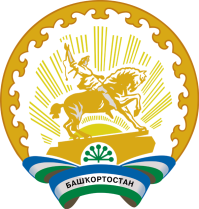 Администрация  сельского поселения Зириклинский  сельсовет     муниципального района               Бижбулякский район    Республики Башкортостан452050, село Зириклы, ул.Центральная, 67 Тел. 8(34743)2-74-00